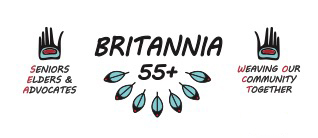 MINUTESSeniors, Elders & Advocates Committee (SEA)Wednesday, January 20, 2021 3:15pm through ZoomPresent: Daniel, Kya, Anne, Annie Dan, Vera, Deborah, Todd, Alice, Sabian, Ben, Cynthia, Ariel, Noreen, Lora, Laurel, Pat, Myra, CyliaOpening Prayer and Land Acknowledgment: Daniel Britannia Planning and Development Update – Cynthia;Working Group made out of board members to gather information from the community in regards to the Britannia Renewal – Mandate availableTwo main streams of consultation with the city – Squamish band members have been hired to help with indigenous engagement;They are to contact 55+ staff in regards to SEA/Indigenous members inputMaster Plan to be sent out as a refresher Programs and Updates;Onsite ProgramsStill on hold until Feb. 5 based on new PHOIncome Tax ClinicsAnne, Luong, and Yao meeting to host Virtual Online Income Tax ClinicsOnce sorted out will promote on all 55+ related sites2019 and 2020 will be made available to fileReminder to apply for BC Recovery Benefit Package before June 30th 2021Drum CircleRe-evaluation on moving forward due to sound qualityStudio times are now able to be booked based on AML staff schedules$ possibly available from Britannia for studio supplies – contact board to applyMonday CraftsPlans to increase project difficulty since participants have been reoccurring throughout the setsWednesday CraftsClass time for both Mon/Wed classes are now 1pm-4pmPrintout sheets with a new QR Code that links to Todd’s websites for instructions on that week’s project added to each package - Daniel will set up a Zoom/WebEx class on how to use QR CodesHATTA – TabledQuirk-e – Tabled Craft Collective – 4 projects have been picked for the year – CC Meetings; Red Dress Pins – MMIW&G – Tuesday Jan 12/21Purple Pins – Senior and Elder Abuse Awareness – Tuesday May 4/21Orange Shirt Day Pins – Residential School Survivors – Tuesday Aug 3/21Poppy Pins –Veterans Day – Tues Oct 5/21Contact Daniel.cook@vancouver.ca	anne.cowan@vancouver.ca 	kya.prince@vacnouver.ca to participateConnection to Kith & Kin;This program is planned and delivered in partnership with the Indian Residential School Survivors Society, Britannia Community Services Society, and Library and Archives CanadaPresentation on ongoing projectTodd, Sabian, Myra, Vera, Daniel are all connections and support to CKK Project with Ariel and Noreenhttps://www.vpl.ca/program/kith-kinImportance of projects like this one are highly valued and appreciated by committee and community members alikeCOVID Assessment Project – Cynthia, Emily & Ben;Britannia’s COVID-19 response from March – October 2020First round of surveys and interviews being with community staff, volunteers, and membersResults will be shared in open reports, one for community members and one as recommendations to the COVContact blicks97@student.ubc.ca and Cynthia.low@vancouver.ca if interested in participatingEvents;MMIW&G Red Dress Day – Feb 14 2021Red Dress Pins – options to either just cut out the dresses, just decorate or both. Pins to be distributed throughout the Britannia site, students, and members before and on Feb 14Can be picked up/dropped off from 55+ or through regular craft deliveriesPin making through Zoom – Jan 28 & Feb 4DTES Annual Fry Bread Giveaway – tabledFriday Bingo and Hangout – tabled Additions;Reminder to members to contact either their own support groups, 55+ staff or Vera Jones @ verajones@irsss.ca in support and after care of meetings if needed. Our discussions are open spaces that can lead to heavy topics and we do not want anyone leaving to meetings to feel unsupported in their mental and emotional safety or wellbeing.Next SEA Meeting: February 17th 2021 3:15pm via Zoom